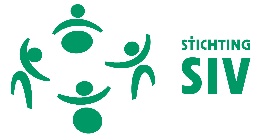 Wilt u de juiste gegevens invullen? Het is gewenst dat u dit formulier samen met uw zorgverlener invult. Indien er al gegevens staan ingevuld, controleer deze en verbeter ze zo nodig.  NAAMCALAMITEITENDeze gegevens heeft de (hoofd)verpleegkundige nodig in het geval u medische hulp van buiten nodig heeft, zoals medicijnen die bij een apotheek gehaald moeten worden, bezoek aan een arts of een ziekenhuisopname.ALGEMENE GEZONDHEIDSVRAGENHULP BIJ DAGELIJKSE VERZORGING THUISZORGVOEDING MEDISCHE VOORZIENINGENMOBILITEITHieronder is ruimte voor opmerkingen en bijzonderheden m.b.t. de verzorgingVOORZIENINGEN AAN HET BEDZORGOVEREENKOMSTDe door u op dit formulier verstrekte gegevens worden door Stichting SIV gebruikt om u tijdens de vakantieweek en tijdens eventuele calamiteiten de benodigde zorg te kunnen bieden. U heeft te allen tijde het recht uw gegevens in te zien, te laten wijzigen of te laten verwijderen. Neem voor meer informatie contact met ons op.ZorgDhr/MwInitialenVoorvoegselAchternaamZorgverzekeraarPolisnummerBurgerservicenummer (BSN)Telefoonnummer van zorgverlener/afdelingTen gevolge van welke aandoeningen/ziektes heeft u beperkingen?Ten gevolge van welke aandoeningen/ziektes heeft u beperkingen?Ten gevolge van welke aandoeningen/ziektes heeft u beperkingen?2. Geef aan hoe ernstig u wordt gehinderd door een van onderstaande beperkingen2. Geef aan hoe ernstig u wordt gehinderd door een van onderstaande beperkingen2. Geef aan hoe ernstig u wordt gehinderd door een van onderstaande beperkingen   a. Belemmerde spraak[geen | enige | ernstig]   b. Slikproblemen             [geen | enige | ernstig]   c. Slechthorendheid[geen | enige | ernstig]   d. Slechtziendheid[geen | enige | ernstig]3. Wat is ongeveer uw gewicht?     Kg4. Wilt u ingeval van hartstilstand     gereanimeerd worden?[ja | nee]Hoeveel hulp heeft u nodig bij de volgende dagelijkse verrichtingenHoeveel hulp heeft u nodig bij de volgende dagelijkse verrichtingenHoeveel hulp heeft u nodig bij de volgende dagelijkse verrichtingen   1.  Aan-en uitkleden[geen | weinig | veel]   2.  In- en uit bed gaan[geen | weinig | veel]   3.  Wassen[geen | weinig | veel]   4.  Eten en drinken[geen | weinig | veel]   5.  Naar het toilet gaan[geen | weinig | veel]   6.  Douchen [geen | weinig | veel]Ontvangt u thuiszorg, vul dan hier de naam van de thuiszorgorganisatie inVolgt u een dieet?
Zo ja, welk dieet?(Voeg zo nodig lijst bij)[ja | nee]1.  Gebruikt u antistollingsmiddelen      (bloedverdunners)?[ja | nee]2.  Gebruikt u andere medicijnen?      (Zo ja, voeg een medicijnlijst bij)[ja | nee]3.  Krijgt u injecties?[ja | nee]4.  Heeft u een katheter?     Zo ja, heeft u hulp nodig bij 
     de verzorging daarvan?[ja | nee][ja | nee]5.  Gebruikt u overdag of ’s nachts      incontinentiemateriaal?[ja | nee]6.  Heeft u een stoma?     Zo ja, heeft u hulp nodig bij 
     de verzorging daarvan?[ja | nee][ja | nee]7.  Gebruikt u zuurstof?                                          [ja | nee]8.  Heeft u wonden die verzorgd                    moeten worden?[ja | nee]9.  Hoe is uw nachtrust?                  [goed | onrustig | slecht]Kunt u staan? [ja | nee | met hulp]Kunt u lopen? Zo ja hoeveel meter ongeveer?[ja | nee | met hulp]Gebruikt u bij het lopen een hulpmiddel? Zo ja, welk?[ja | nee][kruk | looprek |rollator | stok]Gebruikt u een rolstoel?Zo ja, welk type?Is de rolstoel inklapbaar? Is de rolstoel extra lang? Is de rolstoel extra breed?[ja | nee][duwwagen | elektrisch][ja | nee][ja | nee][ja | nee]Welke van de volgende hulp-    middelen worden bij uw verzor-    ging gebruikt?    a. Draaischijf    b. Actieve lift    c. Passieve lift[ja | nee][ja | nee][ja | nee]   1. Heeft u een hoog-laagbed nodig?[ja | nee]   2. Heeft u een papegaai nodig?[ja | nee]   3. Heeft u bedhekken nodig?[ja | nee]   4. Heeft u een toilet of postoel op de 
     kamer nodig?[ja | nee]   5. Heeft u een extra lang bed nodig?[ja | nee] 6. Vermeld hier eventuele andere
     aanpassingen die aan het bed      nodig zijnIk geef Stichting SIV toestemming de door mij verstrekte gegevens omtrent mijn gezondheid en benodigde lichamelijk zorg in de administratie op te nemen en te verwerken voor het hierboven aangegeven doel (kruis het vakje aan voor akkoord).DatumHandtekening